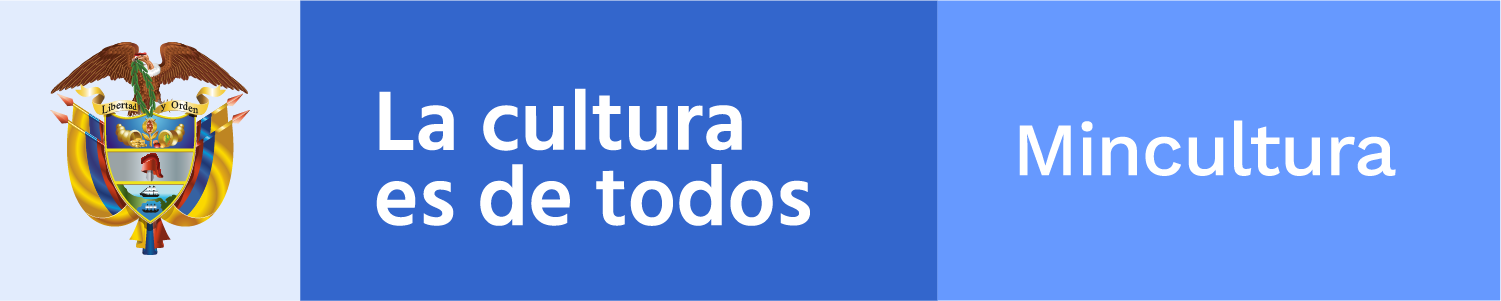 ________________________________________________________Claqueta / toma 894Boletín electrónico semanal para el sector cinematográfico, 11 de octubre de 2019
Ministerio de Cultura de Colombia - Dirección de CinematografíaSi desea comunicarse con el Boletín Claqueta escriba a cine@mincultura.gov.co
Síganos en twitter: @elcinequesomos________________________________________________________En acciónENCUENTROS DE INDUSTRIA: JORNADA DE SOCIALIZACIÓN DE TRÁMITESEl próximo 22 de octubre, entre las 8:00 a.m. y 500 p.m., la Dirección de Cinematografía del Ministerio de Cultura llevará a cabo una jornada de socialización de los principales trámites que deben cumplirse para realizar producciones audiovisuales en el país.Los temas que contempla la agenda son: Permisos para filmaciones en Bogotá, Medellín y Parques Naturales; Autorización de rodaje en el territorio nacional; Permisos de entrada y permanencia; Visas de trabajo; Cómo aplicar al Fondo Fílmico Colombia (Ley 1556 de 2012) y Nuevos incentivos de la Economía Naranja.Entrada libre, previa inscripción aquí.El lugar del encuentro, en Bogotá, será informado a través de correo electrónico a quienes se inscriban.SIGUEN LOS ESTRENOS EN EL CINE NACIONALAyer, 10 de octubre, llegó a salas de cine de Colombia Irma, ópera prima de Carlos Castaño Giraldo, la historia de una joven afrocolombiana que lucha por seguir los pasos de su padre en el boxeo.Protagonizada por Karen Escobar, este largometraje de ficción recrea los ‘combates’ que libran a diario los jóvenes en medio de la fuerza cultural del Pacífico Colombiano y la búsqueda permanente de oportunidades. La película, que se exhibió en el Festival de Cine de Lima – PUCP en agosto pasado y fue seleccionada en FICCALI en la competición ‘Cali, ciudad abierta’, cuenta con la participación de actores naturales como Andrés Vanegas, que lleva a la pantalla su vida misma como cantante de transporte público; y el cubano Yoanis Escobar, que hace lo propio como entrenador de boxeo, oficio que desempeña desde hace varios años en la capital del Valle.La película puede verse en salas de Bogotá, Cali, Medellín, Manizales, Pereira, Villavicencio, Cartagena y Barranquilla.Vea másCREA COLOMBIA: CINE NACIONAL EN EL LLANOCon la proyección de Mamá al volante de Harold Trompetero llega a Villavicencio el próximo jueves 17 de octubre la Temporada Cine Crea Colombia. La exhibición será a las 7:00 p.m. en Centro Comercial Multiplex.Cine Crea Colombia es una estrategia liderada por el Ministerio de Cultura y el Consejo Nacional de las Artes y Cultura en Cinematografía, para exhibir en 16 ciudades y departamentos colombianos cine nacional, con entrada libre.La muestra está integrada por 15 películas que conforman Rumbo a los Premios Macondo, galardón que premia año tras año lo mejor de cine colombiano a través de la Academia Colombiana de Artes y Ciencias Cinematográficas.Las siguientes paradas serán en Pasto, el 18 de octubre con la película Adiós entusiasmo de Vladimir Durán; y el 19 de octubre en Cali, con la película Yo me llamo Rubén Blades de Abner BenaimConsulte aquí toda la programación.______________________________________________________PizarrónSEMILLERO DE TALENTOS PROIMÁGENESEste programa identifica y apoya a estudiantes, egresados y docentes del área audiovisual con un alto perfil académico de Colombia, para brindarles un acompañamiento durante el proceso de búsqueda, preparación y solicitud de admisión a un programa de posgrado de alta calidad en el exterior.La convocatoria cierra el 19 octubreVea másESPECIALISTAS EN GUION PARA CINE COMPARTEN SABERESMañana, 12 de octubre, inicia en Medellín una serie de 4 clases magistrales, gratuitas, con expositores del guion cinematográfico latino y europeo.Serán dos clases en octubre y dos más en el mes de noviembre, que la Corporación Cinefilia comparte con los apasionados e inquietos por conocer cómo se crean las historias que llegan a través de la pantalla grande.Estarán a cargo de los españoles Yolanda Barrasa con el tema “Series web, clases dramáticas y narrativas” (oct 12), y Samuel Pinazo con “La dramaturgia en el cine y la poética del teatro” (oct 22). Asimismo, el francés Michael Joel Marx, con “El guion o cómo se escriben las películas” (nov 2) y el colombiano Carlos Henao con “La investigación y reescritura del guion cinematográfico” (nov 9).Vea másTALLER DE REVISIÓN DE GUION EN ESPAÑOLEl Taller de revisión de guion en español, que se presenta como la oportunidad a cineastas independientes de todo el mundo de trabajar de manera intensiva en sus guiones de largometraje de ficción, en un entorno pensado para fomentar la colaboración profesional y el desarrollo de guiones de alta calidad, anuncia la apertura de la convocatoria para su próxima edición, que tendrá lugar del 1 al 13 de febrero de 2020 en Tzintzuntzan, Michoacán (México).Convocatoria abierta hasta el 15 de octubreVea másLABORATORIO DE MONTAJE DOCUMENTALEl 15 de octubre cierra la convocatoria de la Muestra Internacional Documental de Bogotá – MIDBO, para el desarrollo de proyectos documentales en etapa de montaje. La Corporación colombiana de documentalistas ALADOS, en alianza con Editores Cinematográficos Colombianos Asociados (ECCA) y la agencia de distribución DOC:CO, invitan a postular largometrajes de producción o coproducción colombiana, en etapa de posproducción, que cuenten con al menos un primer corte, con duración mínima de 70 minutos.Vea más_______________________________________________________Memoria reveladaGESTIÓN DEL RIESGO PARA ARCHIVOS SONOROS Y AUDIOVISUALESEntre el 7 y 8 de noviembre, en el Auditorio Jorge Palacios Preciado del Archivo General de la Nación, en Bogotá, se llevará a cabo el Coloquio Internacional Gestión del Riesgo para archivos sonoros, audiovisuales y su infraestructura, que busca crear un espacio de diálogo y sensibilización para las entidades y personas que gestionan, conservan y preservan estos archivos y en general al público interesado en esta problemática a partir de un eje temático específico, que es la gestión del riesgo de desastres y el manejo de contingencias.En el encuentro participará Marina Arango Valencia y Buenaventura Coordinadora del Grupo de Memoria, Circulación e Investigación, Dirección de Cinematografía Ministerio de Cultura, en la Mesa de diálogo prevención de riesgos; y como expositora del tema Vulnerabilidad del patrimonio audiovisual colombiano.Del coloquio también hará parte Yelena Mendoza Domínguez, asesora en patrimonio audiovisual de la Dirección de Cinematografía quien dictará un taller práctico denominado Cómo minimizar los daños en soportes de video, luego de una emergencia.Vea másMES DEL PATRIMONIO AUDIOVISUALCon una Maratón de películas, los jueves 17, 24 y 31; y la presentación de la colección audiovisual del Museo Casa de la Memoria, el miércoles 30, la Cinemateca Municipal de Medellín, celebra, en octubre, el mes del patrimonio audiovisual.Las actividades, con ingreso gratuito, se realizarán en la Biblioteca Pública Piloto.De esta manera la Cinemateca atiende el llamado que hace la ONU para conmemorar cada 27 de octubre el Patrimonio Audiovisual como una forma de sensibilizar al público sobre la necesidad de tomar medidas urgentes y reconocer la importancia de este tipo de documentos.Vea más________________________________________________________En carteleraECONOMÍA NARANJA EN EL BIFFDesde ayer, y hasta el próximo miércoles, 16 de octubre, se realiza la quinta edición del Bogotá International Film Festival -BIFF- que exhibe las películas de su selección oficial y desarrolla los talleres y actividades relativos al programa académico BIFF BANG.El certamen reúne a  profesionales de la industria nacional e internacional para llevar a cabo el Foro de Industria, que mediante encuentros, debates y asesorías con expertos, pretende, en primera medida, establecer un punto de encuentro entre la industria local y los agentes más destacados del circuito internacional y, en segunda instancia, generar  laboratorio de contenidos que, a través de ejercicios de pitch y revisiones especializadas, fortalezca la realización audiovisual en nuestro país y posicionen a Bogotá como escenario de rodaje.En el marco de este Foro hoy tuvo lugar el panel Lo bueno, lo malo y lo feo de la Economía Naranja: A pelar la naranja; moderado por Julián David Correa, Director de Cinematografía del Ministerio de Cultura, con la participación de los expertos Ana Piñeres, de CMO Producciones, y Gabriel Arjona del Ministerio Cultura, quienes abordaron temas centrales en torno a lo que esta Economía propone. ¿Cómo han funcionado las ayudas a las industrias creativas a través de la Economía Naranja? ¿Qué tanto estamos entendiendo de esta propuesta del gobierno? ¿Cuáles son los detalles que debemos conocer y saber manejar para poder montarse por completo al movimiento de la Economía Naranja?Vea másMIRADAS PROPIASEl Festival de Arte Miradas Propias, tejido desde la mirada de la mujer indígena, se realiza los días 11 y 12 de octubre en Medellín. Además de exhibiciones, del certamen hace parte una variada agenda académica, basada en las raíces culturales indígenas. La Dirección de Cinematografía del Ministerio de Cultura participa en la jornada con un taller Teórico práctica sobre Gestión de Patrimonio Audiovisual Colombiano con enfoque de promoción de las identidades culturales desde los territorios, en el marco del Programa Patrimonio Audiovisual Colombiano, Capítulo Pueblos Indígenas, PACCPI , que tiene como objetivo fortalecer las competencias intelectuales y técnicas para poner en valor las producciones audiovisuales de y para las comunidades originarias de nuestro país .Vea más______________________________________________________Nos están viendoEN ESPAÑAHijo de tigre, producido por Los Notarios (Colombia) hace parte de los 17 proyectos audiovisuales seleccionados para la XVI edición de Canary Islands International Film Market, que se celebra del 8 al 12 de octubre en Santa Cruz de Tenerife. El CIIF Market 2019 reúne a productoras, canales de televisión, distribuidoras, y otros agentes de la industria, con el objetivo de convertirse en punto de encuentro y espacio de negocio para explorar nuevas vías de financiación y fomentar la coproducción de proyectos destinados al mercado europeo e internacional.Vea más______________________________________________________Adónde van las películasCONVOCATORIA FICGEl Festival Internacional de Cine en Guadalajara (FICG), convoca para su próxima edición, que se llevará a cabo del 20 al 27 de marzo de 2020:16º Encuentro de Coproducción: propicia el contacto directo entre proyectos cinematográficos en desarrollo de Iberoamérica con profesionales de la industria audiovisual, fondos de financiamiento, productores, compradores y vendedores internacionales.Guadalajara Construye 14: convocatoria para Proyectos Fílmicos en Estado de Posproducción, contribuye a la conclusión de largometrajes de ficción iberoamericano en etapa de posproducción.DocuLab: Convocatoria para Proyectos Documentales en Etapa de Postproducción, impulsa a directores de cine documental y sus proyectos que se encuentren en etapa inicial de edición y requieran asesoría analítica conceptual y para la finalización de los procesos de posproducción.Talents Guadalajara: Convocatoria para Cineastas de México, Centroamérica y el Caribe, busca crear vínculos profesionales y creativos mediante talleres especializados, asesorías y conferencias.Inscripciones hasta el 18 de octubre 2019.Vea más_______________________________________________________PróximamenteCINEMATECA AL PARQUELlega la octava edición del evento anual de cine al aire libre, organizado por la Alcaldía de Bogotá, Idartes y la Cinemateca de Bogotá. Se realizará el domingo 13 de octubre de 10:00 a.m. a 9:30 p.m. con entrada gratuita en el Parque Museo El Chicó, Cra. 7 N. 93-01.Se exhibirán tres películas colombianas: Candelaria de Jhonny Hendrix; The Smiling Lombana de Daniela Abad, y Los días de la ballena de Catalina Arroyave; una japonesa, La princesa Kaguya de Isao Takahata; y un clásico del cine alemán, Die Puppe (The Doll) de Ernst Lübitisch. Además, cortometrajes ganadores de las Becas de Creación de Idartes y del programa de formación Cinemateca Rodante, conciertos, talleres, experiencias audiovisuales -Realidad virtual, Foley de sonido, Green Screen-, pícnic literario, dos domos: Planetario de Bogotá y del programa Nidos.Vea más_______________________________________________________Dirección de CinematografíaCra. 8 No 8-43, Bogotá DC, Colombia(571) 3424100,cine@mincultura.gov.cowww.mincultura.gov.co